Исследовательская работа.Определение плотности тетрадной бумаги.Цель работы: определить плотность тетрадного листа с помощью весов  и линейки.Приборы и материалы: весы с разновесами, линейка, тетрадная бумага, плотность которой надо определить.План исследования:Измеряем массу тетрадного листа на вычажных весах.Измеряем длину, ширину и толщину тетрадного листа.Рассчитываем объем по формуле V=a*b*c.Рассчитываем по формуле  плотность тетрадного листа.Результаты измерений и вычислений записываем в таблицу.Вычисления:V=20.5*16.2*0.009,      V=2.9889 (cм3) =,    =0.669,      =669.Вывод: в данном исследовании, при расчете плотности тетрадного листа, поучили  значение 669, данный результат соответствует средней плотности бумаги, это подтверждено справочными данными. ( средняя плотность бумаги может варьироваться в пределах от 650 – 1000 ).Название телаМасса тела, m, гДлина, см3Ширина,см3Толщина,см3Объем тела V, см3Плотность тела, pПлотность тела, pНазвание телаМасса тела, m, гДлина, см3Ширина,см3Толщина,см3Объем тела V, см3Тетрадный лист220.516.20.0092.98890.669669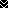 